Профилактика производственного травматизма при эксплуатации территории, зданий (помещений), сооружений в осенне-зимний период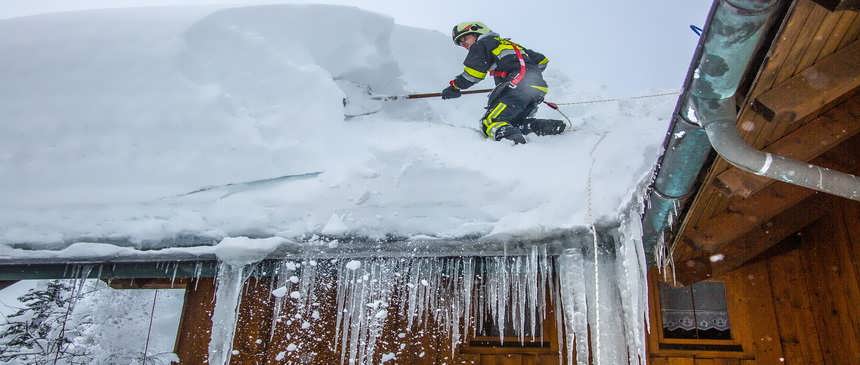   Требованиями Закона Республики Беларусь от 23 июня 2008 г. 
№ 356-З «Об охране труда», а также Трудового кодекса Республики Беларусь от 26 июля 1999 г. № 296-З предусмотрено, что работодатель (наниматель) обязан обеспечить безопасность при эксплуатации территории, производственных зданий (помещений), сооружений.  В связи с приближением зимнего периода и в целях профилактики и недопущению случаев травмирования работающих необходимо:содержать территорию организации в состоянии, обеспечивающем беспрепятственное и безопасное движение транспортных средств и работающих, очищать ее от снега и льда с применением противогололедных материалов;не загромождать проходы и проезды готовой продукцией, отходами производства, строительными материалами;организовать систематическое наблюдение за зданиями, сооружениями и помещениями в процессе их эксплуатации, назначить лиц, ответственных за правильную эксплуатацию, сохранность и своевременный ремонт зданий, сооружений и помещений, создать комиссию по общему техническому осмотру зданий, сооружений и помещений;проводить плановые (общие и частичные), внеплановые (внеочередные) технические осмотры зданий, сооружений и помещений;оборудовать ворота устройствами для их фиксации в открытом и закрытом положениях;к техническому обслуживанию зданий, к работам по очистке крыш, карнизов зданий и сооружений от снега и льда допускать лиц, достигших 
18-летнего возраста, имеющих соответствующую профессиональную подготовку по видам выполняемых работ, прошедших в установленном порядке медицинский осмотр, обучение, инструктаж, стажировку и проверку знаний по вопросам охраны труда;выполнять работы на крыше зданий по наряду-допуску на производство работ повышенной опасности;производить осмотр, очистку кровель в сухую погоду с соблюдением требований безопасности;крыши зданий и сооружений содержать в исправном состоянии, в холодное время года регулярно очищать от снега, а козырьки, карнизы – от образовавшегося обледенения;наледи и сосульки, свисающие с карнизов, козырьков крыш, своевременно удалять, используя при этом специальные приспособления (крючки). Выполнять данную работу с мобильной подъемной рабочей платформы или находясь на земле с соблюдением мер безопасности, не допускать свешивания работающего с крыши здания при сбивании наледей и сосулек;очистку от снега крыш всех конструкций производить только деревянными или пластмассовыми лопатами, начиная от конька к карнизу равномерно, не допуская перегрузки от снега отдельных участков кровли, при этом на ногах у работающего должна быть валяная или резиновая обувь;ограждать внизу места производства работ по очистке крыши зданий от снега, сосулек и наледей, а проход для пешеходов и проезд для транспортных средств закрывать;сбрасывать снег с крыш в дневное время. В случае необходимости проведения этих работ в вечернее или ночное время обеспечить хорошее освещение места работы и подходов к нему;производить техническое обслуживание кровель и устройств на них под руководством лица, ответственного за безопасное проведение этих работ;не допускать выполнение работ: на крыше одним работающим; выходить на крышу в гололед или при скорости ветра 15 м/с и более; ходить по крыше здания с уклоном более 20 градусов без предохранительного пояса и страхующего троса, прикрепленного к надежной опоре;прекращать работы на высоте и открытом воздухе, выполняемые непосредственно с конструкций, перекрытий, оборудования и тому подобного, при изменении погодных условий с ухудшением видимости, при гололеде, сильном ветре, снегопаде и выводить работников с места работы;площадки, на которых выполняются погрузочно-разгрузочные работы, а также трапы, сходни, мостки и тому подобное содержать в состоянии, исключающем возможность скольжения работающих и других лиц, очищать от снега, льда, посыпать песком, шлаком или другими противоскользящими материалами;лестницы, переходные мостики, рабочие площадки, эстакады содержать в исправном состоянии, своевременно очищать от грязи, льда и снега;не допускать применение металлического инструмента для скалывания льда, образовавшегося на отдельных участках крыши (в настенном желобе, у лотков перед водосточными трубами, в самих лотках и других местах) и не начинать очистку кровли от снега с краев;опасные зоны возможного падения снега и льда ограждать с трех сторон инвентарными решетками, щитами, веревкой с красными флажками (сигнальной лентой). Ограждение размещать на расстоянии не менее 6 м от здания при его высоте до 20 м, при высоте от 20 до 40 м - не менее 10 м. В случае необходимости сбрасывания снега с крыш зданий высотой более 40 м размер ограждаемой зоны увеличить пропорционально;до ограждения зоны возможного падения снега и льда на тротуаре выставлять дежурного в сигнальном жилете и защитной каске, снабженного свистком для предупреждения пешеходов и сигнализации работающим на крыше;дверные проемы со стороны, очищаемой от снега кровли, запирать, или внутри лестничных клеток, арок, ворот выставлять дежурных для предупреждения людей об опасности. В случае невозможности запереть дверь выхода из здания, сооружения в сторону очищаемой кровли сделать навес до границы опасной зоны для защиты пешеходов;не сбрасывать снег на электрические, телефонные и другие провода, антенные вводы, оттяжки контактной сети, а также на деревья, кустарники, находящиеся внизу киоски, автомашины и прочее;при очистке крыш не касаться электропроводов, телевизионных антенн, световых реклам и других установок, могущих вызвать поражение электрическим током;при выполнении работ с использованием телескопической вышки (подъемника) обеспечить наличие зрительной связи между находящимся в корзине (люльке) работником и водителем. При невозможности обеспечения такой связи у вышки должен находиться другой работник, передающий водителю команды на подъем или спуск корзины (люльки);не допускать эксплуатацию подъемника на высоте 10 м при скорости ветра 10 м/с и более, при затрудненной видимости и температуре окружающей среды ниже указанной в его паспорте;работников, занятых на работах по очистке крыш, карнизов зданий и сооружений от снега и льда, обеспечить необходимыми средствами индивидуальной защиты, в т.ч. защитными касками, а при выполнении работ на высоте – средствами индивидуальной защиты от падения с высоты;обеспечивать работников, выполняющих работы в неблагоприятных температурных условиях, средствами индивидуальной защиты, а также санитарно-бытовыми помещениями, в том числе помещениями для обогревания, обработки и хранения средств индивидуальной защиты в соответствии с законодательством.При использовании территории, здания, помещения, сооружения несколькими работодателями, оформлять письменное соглашение об обязанности по обеспечению ими требований по охране труда. В случае аренды здания (изолированных помещений, их частей) разграничивать обязанности между собственником здания и арендатором по осуществлению его технического обслуживания.Санитарная очистка территории в зимний период — это целый комплекс мероприятий, направленных на очистку территории от снега, наледи, выполнение противогололедных мероприятий.В соответствии с требованиями Санитарных норм, правил и гигиенических нормативов «Гигиенические требования к содержанию территорий населенных пунктов и организаций», утвержденных постановлением Министерства Здравоохранения Республики Беларусь 01.11.2011 №. 110:территории организаций, в том числе территории, закрепленные за организациями для обслуживания решением местных исполнительных и распорядительных органов, должны содержаться в чистоте;тротуары и пешеходные зоны, крыльцо и ступеньки зданий и сооружений в зимнее время должны ежедневно и по мере необходимости очищаться от снега, наледи и посыпаться противогололедными средствами, разрешенными к применению в порядке, установленном законодательством Республики Беларусь.Температурный режим на контролеНаниматель обязан обеспечивать на каждом рабочем месте условия труда, соответствующие требованиям по охране труда, обеспечивающие сохранение жизни, здоровья и работоспособности работников в процессе трудовой деятельности.Во исполнение указанных требований некоторым категориям работников необходимы дополнительные специальные перерывы в течение рабочего дня (ст. 135 Трудового кодекса Республики Беларусь и ст. 29 Закона Республики Беларусь от 23 июня 2008 г. № 356-З «Об охране труда»).Так, работникам, выполняющим работы на открытом воздухе или в закрытых необогреваемых помещениях зимой, а также отдельные виды работ, наряду с перерывом для отдыха и питания предоставляются дополнительные специальные перерывы в течение рабочего дня, включаемые в рабочее время (перерывы для кормления ребенка, перерывы для обогревания, перерывы для отдыха на погрузочно-разгрузочных и других работах).Наниматель обязан устанавливать режим работы, исключающий причинение вреда их жизни и здоровью при сильном морозе (ч. 2 ст. 29 Закона об охране труда). В таких условиях в обязанности нанимателя входит предоставление работникам дополнительных перерывов для обогревания, отдыха от сильной жары, для отдыха на погрузочно-разгрузочных и других работах. Дополнительные специальные перерывы предоставляются наряду (а не вместо!) с перерывом для отдыха и питания в течение рабочего дня и включаются в рабочее время. При работе на открытом воздухе и в неотапливаемых помещениях в холодное время года устанавливаются перерывы для обогрева работающих или работы прекращаются в зависимости от температуры воздуха и силы ветра. Работа в условиях пониженных температур воздуха влечет большие, чем обычно, потери тепла организмом. При длительной работе в таких условиях может быть нарушен тепловой баланс всего организма или отдельных конечностей, кожи и легких. В результате при продолжительной работе в условиях пониженных температур не только понижается производительность труда, но и повышается вероятность несчастного случая на производстве.Специальные перерывы, предоставляемые работникам на основании ст. 135 Трудового Кодекса, включаются в рабочее время и могут использоваться работниками только по прямому назначению. Работники не вправе использовать такой вид перерыва по своему усмотрению (отлучаться с работы и др.). Необходимо учитывать, что согласно статье 30 Закона об охране труда нанимателями оборудуются с учетом характера производства санитарно-бытовые помещения (гардеробные, умывальные, туалеты, душевые, комнаты личной гигиены, помещения для приема пищи (столовые), обогревания, отдыха, обработки, хранения и выдачи средств индивидуальной защиты и другие), оснащенные необходимыми устройствами и средствами, организуется питьевое водоснабжение. 